              Приложение 3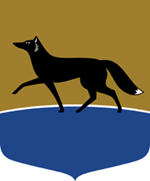 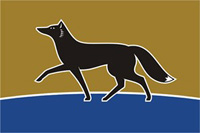   Приложение 4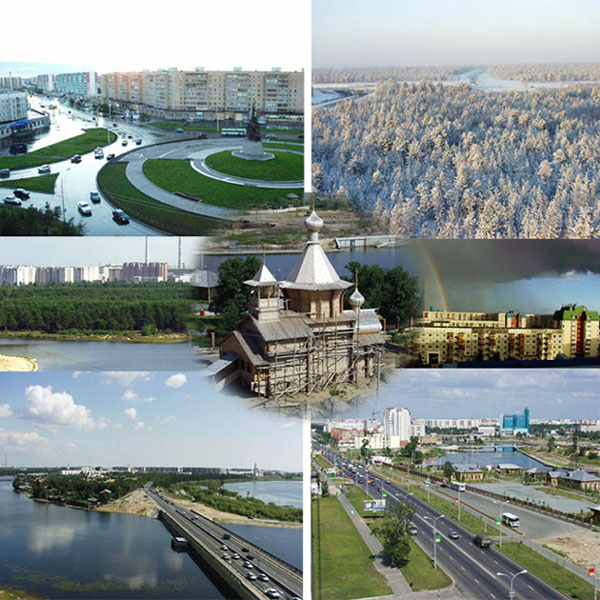    Приложение 1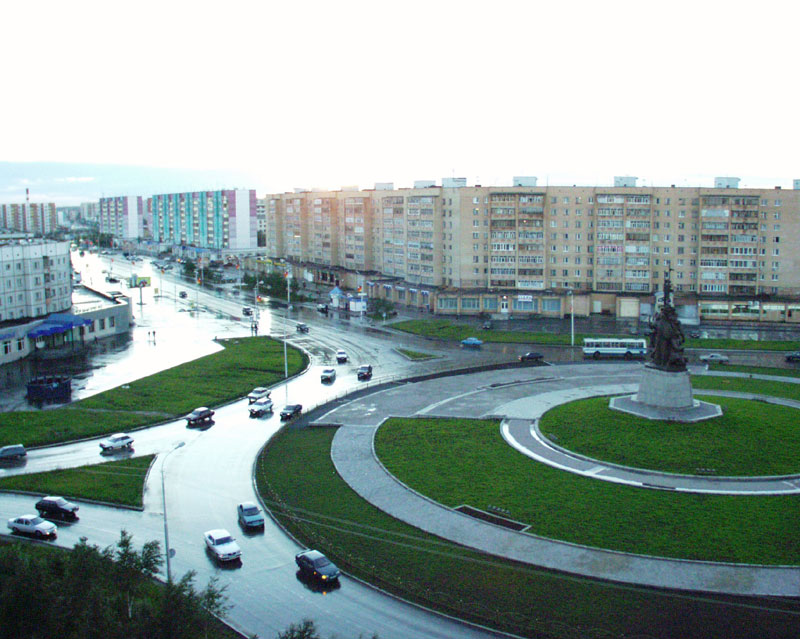   Приложение 2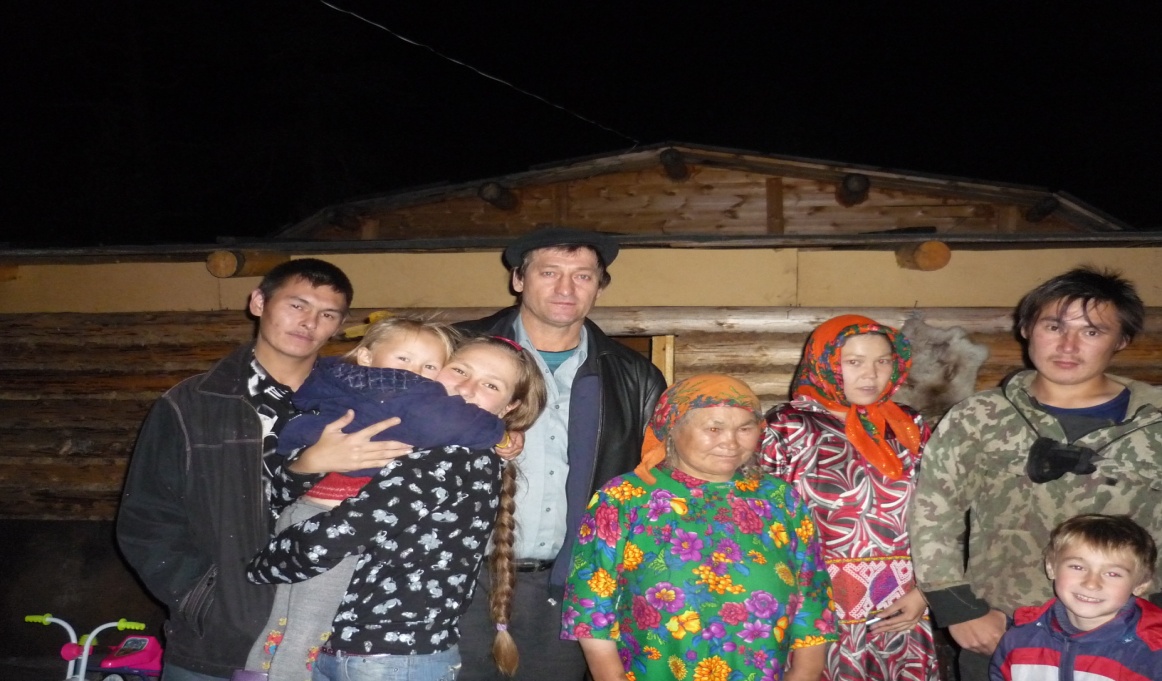 